Статья 13. Порядок назначения и выплаты пособий по временной нетрудоспособности, по беременности и родам, ежемесячного пособия по уходу за ребенком1. Назначение и выплата пособий по временной нетрудоспособности, по беременности и родам, ежемесячного пособия по уходу за ребенком осуществляются страхователем по месту работы (службы, иной деятельности) застрахованного лица (за исключением случаев, указанных в частях 3 и 4 настоящей статьи).2. В случае, если застрахованное лицо на момент наступления страхового случая занято у нескольких страхователей и в двух предшествующих календарных годах было занято у тех же страхователей, пособия по временной нетрудоспособности, по беременности и родам назначаются и выплачиваются ему страхователями по всем местам работы (службы, иной деятельности), а ежемесячное пособие по уходу за ребенком - страхователем по одному месту работы (службы, иной деятельности) по выбору застрахованного лица и исчисляются исходя из среднего заработка, определяемого в соответствии со статьей 14 настоящего Федерального закона, за время работы (службы, иной деятельности) у страхователя, назначающего и выплачивающего пособие.2.1. Если застрахованное лицо на момент наступления страхового случая занято у нескольких страхователей, а в двух предшествующих календарных годах было занято у других страхователей (другого страхователя), пособия по временной нетрудоспособности, по беременности и родам, ежемесячное пособие по уходу за ребенком назначаются и выплачиваются ему страхователем по одному из последних мест работы (службы, иной деятельности) по выбору застрахованного лица.2.2. Если застрахованное лицо на момент наступления страхового случая занято у нескольких страхователей, а в двух предшествующих календарных годах было занято как у этих, так и у других страхователей (другого страхователя), пособия по временной нетрудоспособности, по беременности и родам назначаются и выплачиваются ему либо в соответствии с частью 2 настоящей статьи страхователями по всем местам работы (службы, иной деятельности) исходя из среднего заработка за время работы (службы, иной деятельности) у страхователя, назначающего и выплачивающего пособие, либо в соответствии с частью 2.1 настоящей статьи страхователем по одному из последних мест работы (службы, иной деятельности) по выбору застрахованного лица.3. Застрахованному лицу, утратившему трудоспособность вследствие заболевания или травмы в течение 30 календарных дней со дня прекращения работы по трудовому договору, служебной или иной деятельности, в течение которой оно подлежало обязательному социальному страхованию на случай временной нетрудоспособности и в связи с материнством, пособие по временной нетрудоспособности назначается и выплачивается страхователем по его последнему месту работы (службы, иной деятельности) либо территориальным органом страховщика в случаях, указанных в части 4 настоящей статьи.4. Застрахованным лицам, указанным в "части 3 статьи 2" настоящего Федерального закона, а также иным категориям застрахованных лиц в случае прекращения деятельности страхователем на день обращения застрахованного лица за пособиями по временной нетрудоспособности, по беременности и родам, ежемесячным пособием по уходу за ребенком, либо в случае отсутствия возможности их выплаты страхователем в связи с недостаточностью денежных средств на его счетах в кредитных организациях и применением очередности списания денежных средств со счета, предусмотренной Гражданским "кодексом" Российской Федерации, либо в случае отсутствия возможности установления местонахождения страхователя и его имущества, на которое может быть обращено взыскание, при наличии вступившего в законную силу решения суда об установлении факта невыплаты таким страхователем пособий застрахованному лицу, назначение и выплата указанных пособий, за исключением пособия по временной нетрудоспособности, выплачиваемого за счет средств страхователя в соответствии с "пунктом 1 части 2 статьи 3" настоящего Федерального закона, осуществляются территориальным органом страховщика.5. Для назначения и выплаты пособий по временной нетрудоспособности, по беременности и родам застрахованное лицо представляет листок нетрудоспособности, выданный медицинской организацией по "форме" и в "порядке", которые установлены федеральным органом исполнительной власти, осуществляющим функции по выработке и реализации государственной политики и нормативно-правовому регулированию в сфере здравоохранения, по согласованию с федеральным органом исполнительной власти, осуществляющим функции по выработке и реализации государственной политики и нормативно-правовому регулированию в сфере труда и социальной защиты населения, Фондом социального страхования Российской Федерации, справку (справки) о сумме заработка, из которого должно быть исчислено пособие, с места (мест) работы (службы, иной деятельности) у другого страхователя (у других страхователей), а для назначения и выплаты указанных пособий территориальным органом страховщика - справку (справки) о сумме заработка, из которого должно быть исчислено пособие, и определяемые указанным федеральным органом исполнительной власти "документы", подтверждающие страховой стаж.5.1. В случаях, указанных в частях 2.1 и 2.2 настоящей статьи, застрахованное лицо при обращении за назначением пособий по временной нетрудоспособности, по беременности и родам к страхователю по одному из последних мест работы (службы, иной деятельности) по выбору застрахованного лица представляет также справку (справки) с места работы (службы, иной деятельности) у другого страхователя (у других страхователей) о том, что назначение и выплата пособий этим страхователем не осуществляются.6. Для назначения и выплаты ежемесячного пособия по уходу за ребенком застрахованное лицо представляет заявление о назначении указанного пособия, свидетельство о рождении (усыновлении) ребенка, за которым осуществляется уход, и его копию либо выписку из решения об установлении над ребенком опеки, свидетельство о рождении (усыновлении, смерти) предыдущего ребенка (детей) и его копию, справку с места работы (службы) матери (отца, обоих родителей) ребенка о том, что она (он, они) не использует отпуск по уходу за ребенком и не получает ежемесячного пособия по уходу за ребенком, а в случае, если мать (отец, оба родителя) ребенка не работает (не служит) либо обучается по очной форме по основным образовательным программам в организациях, осуществляющих образовательную деятельность, справку из органов социальной защиты населения по месту жительства (месту пребывания, фактического проживания) матери (отца) ребенка о неполучении ежемесячного пособия по уходу за ребенком. Для назначения и выплаты ежемесячного пособия по уходу за ребенком застрахованное лицо представляет также при необходимости справку (справки) о сумме заработка, из которого должно быть исчислено пособие. Для назначения и выплаты ежемесячного пособия по уходу за ребенком в соответствии с частью 4 настоящей статьи справка (сведения) из органов социальной защиты населения по месту жительства (месту пребывания, фактического проживания) отца, матери (обоих родителей) ребенка о неполучении ежемесячного пособия по уходу за ребенком запрашивается страховщиком в уполномоченном органе исполнительной власти субъекта Российской Федерации, в распоряжении которого находятся такие сведения. Застрахованное лицо вправе по собственной инициативе представить указанную справку для назначения и выплаты пособия. Межведомственный запрос страховщика о представлении документов (сведений) направляется в течение трех календарных дней со дня поступления заявления о выплате ежемесячного пособия по уходу за ребенком в соответствии с частью 4 настоящей статьи. Срок подготовки и направления уполномоченным органом исполнительной власти субъекта Российской Федерации ответа на указанный межведомственный запрос не может превышать пять календарных дней со дня поступления межведомственного запроса в указанные органы.7. Застрахованное лицо, занятое у нескольких страхователей, при обращении к одному из указанных страхователей по своему выбору за назначением и выплатой ежемесячного пособия по уходу за ребенком наряду с документами, предусмотренными частью 6 настоящей статьи, представляет справку (справки) с места работы (службы, иной деятельности) у другого страхователя (у других страхователей) о том, что назначение и выплата ежемесячного пособия по уходу за ребенком этим страхователем не осуществляются.7.1. Застрахованным лицом вместо подлинника справки о сумме заработка, из которого должны быть исчислены пособия по временной нетрудоспособности, по беременности и родам, ежемесячное пособие по уходу за ребенком, может представляться копия справки о сумме заработка, заверенная в установленном порядке.7.2. В случае, если застрахованное лицо не имеет возможности представить справку (справки) о сумме заработка, из которого должно быть исчислено пособие, с места (мест) работы (службы, иной деятельности) у другого страхователя (у других страхователей) в связи с прекращением деятельности этим страхователем (этими страхователями) либо по иным причинам, страхователь, назначающий и выплачивающий пособие, либо территориальный орган страховщика, назначающий и выплачивающий пособие в случаях, указанных в частях 3 и 4 настоящей статьи настоящего Федерального закона, по заявлению застрахованного лица направляет запрос в территориальный орган Пенсионного фонда Российской Федерации о представлении сведений о заработной плате, иных выплатах и вознаграждениях застрахованного лица у соответствующего страхователя (соответствующих страхователей) на основании сведений индивидуального (персонифицированного) учета в системе обязательного пенсионного страхования. Форма указанного заявления застрахованного лица, форма и порядок направления запроса, форма, порядок и сроки представления запрашиваемых сведений территориальным органом Пенсионного фонда Российской Федерации устанавливаются федеральным органом исполнительной власти, осуществляющим функции по выработке государственной политики и нормативно-правовому регулированию в сфере социального страхования.8. Страхователь осуществляет выплату пособия по временной нетрудоспособности, по беременности и родам, ежемесячного пособия по уходу за ребенком застрахованному лицу в порядке, установленном для выплаты застрахованным лицам заработной платы (иных выплат, вознаграждений).9. Выплата пособий по временной нетрудоспособности, по беременности и родам, ежемесячного пособия по уходу за ребенком в случаях, предусмотренных частью 4 настоящей статьи, осуществляется в установленных размерах территориальным органом страховщика, назначившим указанные пособия, через организацию федеральной почтовой связи, кредитную либо иную организацию по заявлению получателя.ВНИМАНИЕ! Раз вы скачали бесплатно этот документ с сайта ПравПотребитель.РУ, то получите заодно и бесплатную юридическую консультацию!  Всего 3 минуты вашего времени:Достаточно набрать в браузере http://PravPotrebitel.ru/, задать свой вопрос в окошке на главной странице и наш специалист сам перезвонит вам и предложит законное решение проблемы!Странно.. А почему бесплатно? Все просто:Чем качественней и чаще мы отвечаем на вопросы, тем больше у нас рекламодателей. Грубо говоря, наши рекламодатели платят нам за то, что мы помогаем вам! Пробуйте и рассказывайте другим!
*** P.S. Перед печатью документа данный текст можно удалить..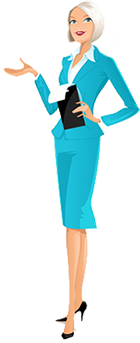 